Об организации обучения населения мерам пожарной безопасности и пропаганде в области пожарной безопасности, содействию распространению пожарно-технических знаний на территории Николаевского сельского поселения Щербиновского районаВо исполнение Федеральных законов Российской Федерации от 21 декабря 1994 года № 69-ФЗ «О пожарной безопасности», от 22 июля 2008 года № 123-ФЗ «Технический регламент о требованиях пожарной безопасности», от 06 октября 2003 года № 131-ФЗ «Об общих принципах организации местного самоуправления в Российской Федерации», и в целях повышения качества обучения населения мерам пожарной безопасности на территории Николаевского сельского поселения Щербиновского района, п о с т а н о в л я ю: 1. Организовать обучение населения сельского Николаевского сельского поселения Щербиновского района мерам пожарной безопасности и пропаганде в области пожарной безопасности, распространение пожарно-технических знаний. 2. Утвердить Положение об организации обучения населения мерам пожарной безопасности на территории Николаевского сельского поселения Щербиновского района» (приложение № 1). 3. Утвердить Программу проведения обучения мерам пожарной безопасности квартиросъемщиков и владельцев квартир и частных жилых домов (приложение № 2). 4. Утвердить Тематический план группового обучения населения мерам пожарной безопасности по месту жительства (приложение № 3). 5. Руководителям учреждений, предприятий и организаций всех форм собственности проводить обучения мерам пожарной безопасности в соответствии с нормативными документами по пожарной безопасности. 6. Организацию обучения населения Николаевского сельского поселения Щербиновского района мерам пожарной безопасности возложить на главу Николаевского сельского поселения Щербиновского района Н.Г. Сиротенко.7.  Отделу по общим и юридическим вопросам администрации Николаевского сельского поселения Щербиновского района (Парасоцкая) разместить настоящее постановление на официальном сайте администрации Николаевского сельского поселения Щербиновского района.8. Опубликовать настоящее постановление в периодическом печатном издании «Информационный бюллетень администрации Николаевского сельского поселения Щербиновского района».9. Контроль за выполнением настоящего постановления оставляю за собой.10. Постановление вступает в силу на следующий день после его официального опубликования.ГлаваНиколаевского сельского поселенияЩербиновского района	Н.Г. СиротенкоПРИЛОЖЕНИЕ № 1 УТВЕРЖДЕНО постановлением администрации Николаевского сельского поселения Щербиновского района от ____________ № ______ПОЛОЖЕНИЕоб организации обучения населения мерам пожарной безопасности на территории Николаевского сельского поселения Щербиновского района 1. Общие положения 1.1. Настоящее Положение в соответствии с Федеральными законами Российской Федерации от 06 октября 2003 года № 131-ФЗ «Об общих принципах организации местного самоуправления в Российской Федерации», от 21декабря 1994 года № 69-ФЗ «О пожарной безопасности», от 22 июля 2008 года № 123-ФЗ «Технический регламент о требованиях пожарной безопасности», Уставом Николаевского сельского поселения Щербиновского района определяет порядок организации обучения населения мерам пожарной безопасности, порядок пропаганды в области пожарной безопасности и содействии распространению пожарно-технических знаний на территории Николаевского сельского поселения Щербиновского района. 1.2. Настоящее Положение устанавливает единые требования к организации обучения населения Николаевского сельского поселения Щербиновского района мерам пожарной безопасности, определяет его основные цели и задачи, а также группы населения, периодичность, формы обучения мерам пожарной безопасности, способам защиты от опасных факторов пожара и правилам поведения в условиях пожара. 1.3. Ответственность за организацию и своевременность обучения населения мерам пожарной безопасности и проверку знаний требований пожарной безопасности работников организаций независимо от организационно-правовых форм и форм собственности (далее именуются - организации) несет работодатель (уполномоченное им лицо) в соответствии с законодательством Российской Федерации. 1.4 Финансовое обеспечение деятельность администрации Николаевского сельского поселения Щербиновского района по ведению противопожарной пропаганды и обучению населения Николаевского сельского поселения Щербиновского района мерам пожарной безопасности осуществляется за счет средств, предусмотренных на эти цели в бюджете Николаевского сельского поселения Щербиновского района на соответствующий финансовый год, а деятельности организаций - за счет собственных средств. 2. Организация обучения мерам пожарной безопасности 2.1. Обучение проводится с целью: 1) доведения до населения правил противопожарной безопасности; 2) отработки навыков использования первичных средств пожаротушения; 3) подготовки к действиям в случае возникновения пожара; 4) привлечения населения к деятельности по обеспечению пожарной безопасности. 2.2. Организация своевременного и качественного проведения обучения возлагается: 1) на руководителей учреждений, предприятий и организаций, которые организуют противопожарный инструктаж работников, контроль за обучением работников мерам пожарной безопасности; 2) на руководителей муниципальных образовательных и дошкольных учреждений за обучение детей и школьников мерам пожарной безопасности; 3) на администрацию Николаевского сельского поселения Щербиновского района. 2.3. Обязательное обучение проводится по месту работы, по месту жительства, в дошкольных и образовательных учреждениях. 2.3.1. Обучение учащихся муниципальных образовательных учреждений, воспитанников дошкольных учреждений мерам пожарной безопасности осуществляется через: - преподавание в рамках уроков ОБЖ; - тематические творческие конкурсы среди детей любой возрастной группы; - спортивные мероприятия по пожарно-прикладному спорту среди школьников; - организацию тематических утренников, КВН, тематических игр, викторин; - оформление уголков пожарной безопасности; - приглашение специалистов пожарной охраны для проведения занятий и бесед. Обучение детей в дошкольных учреждениях проводится в виде тематических занятий (игровых и учебных) по специальным программам (методическим пособиям), согласованным с Главным управлением МЧС России по Краснодарскому краю; 2.3.2. Обучение населения мерам пожарной безопасности (приложение № 1), проведение противопожарной пропаганды среди населения осуществляет уполномоченное должностное лицо администрации Николаевского сельского по- селения Щербиновского района по обеспечению первичных мер пожарной безопасности в границах населенных пунктов Николаевского сельского поселения Щербиновского района через: - тематические выставки, смотры, конференции, конкурсы; - средства печати - выпуск специальной литературы и рекламной продукции, листовок, памяток; публикации в газетах и журналах;  - устную агитацию - доклады, лекции, беседы; - средства наглядной агитации - аншлаги, плакаты, панно, иллюстрации, буклеты, альбомы, компьютерные технологии; - сходы граждан, на которых принимаются решения и по вопросам обеспечения пожарной безопасности в границах муниципального образования. 2.4. Пожарно-технический минимум – это наиболее полное изучение требований мер пожарной безопасности работниками предприятий. 1) руководители предприятий, заместители руководителей, главные специалисты, руководители муниципальных учреждений обязательно проходят «пожарно-технический минимум» в учебных центрах. Лица, ответственные за обеспечение пожарной безопасности предприятий, проходят «пожарно-технический минимум» не реже одного раза в год непосредственно на предприятии или в специализированных организациях; 2) пожарно-технические минимумы и противопожарные инструктажи осуществляются в соответствии с типовыми программами, изложенными в приказе МЧС России от 12.12.2007 г. № 645 «Обучение мерам пожарной безопасности работников организаций». 2.5. Администрация Николаевского сельского поселения Щербиновского района при содействии ГКОУ ДПО «УМЦ ГО ЧС КК» не реже одного раза в год разрабатывают и распространяют среди жильцов, пенсионеров, инвалидов, престарелых памятки о мерах пожарной безопасности в быту. 2.6. Противопожарную пропаганду в области пожарной безопасности проводят органы местного самоуправления Николаевского сельского поселения Щербиновского района, ГКОУ ДПО «УМЦ ГО ЧС КК» и организации. Противопожарная пропаганда - целенаправленное информирование общества о проблемах и путях обеспечения пожарной безопасности, осуществляемое через средства массовой информации, посредством издания и распространения специальной литературы и рекламной продукции, устройства тематических выставок, смотров, конференций и использования других, не запрещенных законодательством Российской Федерации форм информирования населения. Противопожарная пропаганда может осуществляться путем: а) устной агитации при проведении бесед, лекций, докладов; б) проведения тематических выставок, смотров, конференций, конкурсов; в) выпуска специальной литературы и полиграфической продукции, листовок, памяток; г) опубликования материалов по пожарной пропаганде в периодических печатных изданиях; д) размещения материалов по пожарной пропаганде в сети Интернет; е) использования средств наглядной агитации (плакатов, рекламных конструкций). 2.7 Содействие распространению пожарно-технических знаний осуществляется органами местного самоуправления Николаевского сельского поселения Щербиновского района в соответствии с законодательством Российской Федерации, муниципальными правовыми актами Николаевского сельского поселения Щербиновского района. Глава Николаевского сельского поселения Щербиновского района                                                                  Н.Г. СиротенкоПРИЛОЖЕНИЕ № 2 УТВЕРЖДЕНА постановлением администрации Николаевского сельского поселения Щербиновского района от ____________ № ______Программа проведения обучения мерам пожарной безопасности квартиросъемщиков и владельцев квартир и частных жилых домов1. Цель проведения Обучить жильцов правилам пожарной безопасности в домах, ознакомить их с основными причинами возникновения пожаров в жилом секторе, мерами их предупреждения, правилами вызова пожарной охраны и действиям при пожаре, предупредить об опасности воздействия высоких температур, продуктов горения, опасности паники. 2. Основные причины возникновения пожаров в жилых домах Неосторожное обращение с огнем (курение, разведение костров, применение свечей и спичек при посещении хозяйственных кладовых, подвальных и чердачных помещений). Детская шалость с огнем. Использование факелов и паяльных ламп для отогрева замороженных труб центрального отопления. Неисправность и неправильная эксплуатация электроприборов, печного отопления. Пожары, связанные с применением предметов бытовой химии и аэрозольных препаратов. Бенгальские огни, хлопушки, электрогирлянды - основные причины по- жаров во время проведения новогодних праздников. 3. Предупреждение пожаров от основных причины возникновения пожаров в жилых домах.Меры предосторожности при курении. Правила применения открытого огня. Недопустимость разведения костров в летний период вблизи строений, высыпания золы и шлака около построек, запрещение применения керосина и бензина для разжигания печей, пользования неисправными печами, перекала печей, сушки дров, одежды, других горючих материалов на печах и возле них. Недопустимость эксплуатации печей, имеющих трещины, неисправные дверцы, недостаточные разделки и отступки. Опасность топки углем, коксом или газом печей, не приспособленных для этих целей. Правила эксплуатации бытовых электроприборов, керогазов, керосинок. Меры предосторожности при применении бытовых осветительных и электронагревательных приборов и осветительных сетей. Сущность явлений короткого замыкания, перегрузки и большого переходного сопротивления. Правила пользования приборами бытового газа. Меры предосторожности при применении предметов бытовой химии и аэрозольных препаратов. Предупреждение пожаров от разрядов статического электричества. Противопожарный режим в надворных постройках и жилых домах. Меры пожарной безопасности во время проведения новогодних праздников (применение бенгальского огня, хлопушек, электрогирлянд). Воспитание у детей навыков осторожного обращения с огнем. Ответственность граждан за пожарную безопасность жилого сектора. 4. Порядок содержания территорий, чердачных и подвальных помещений Недопустимость возведения сараев, гаражей, строительства тамбуров, террас и других построек в противопожарных разрывах. Запрещение устройства в лестничных клетках, коридорах, подвалах и на чердаках кладовых и чуланов, хранения легковоспламеняющихся и горючих жидкостей. Правила посещения подвальных и чердачных помещений. Содержание в постоянной готовности путей эвакуации. Недопустимость загромождения проездов, дворовых территорий и разрывов между строениями, подъездов к источникам противопожарного водоснабжения, запасным эвакуационным выводам и наружным пожарным лестницам. Запрещение хранения в гаражах горюче-смазочных материалов сверх установленных норм, нарушения противопожарного режима, применения открытого огня. 5. Специфические особенности противопожарной защиты жилых домов повышенной этажности Необходимость знания жильцами особенностей противопожарной защиты высотных домов. Назначение незадымляемых лестничных клеток. Конструктивные решения дверей, поэтажных тамбуров и лифтовых холлов. Устройство переходов по балконам и подножиям в квартиры смежной секции. Назначение эвакуационных люков на балконах верхних этажей.Системы дымоудаления и подпора воздуха. Порядок пуска насосов-повысителей. Приведение в действие системы дымоудаления, назначение датчиков автоматического извещения о пожарах в жилых домах. 6. Вызов пожарной охраны и действия граждан в случае возникновения пожара Средства связи, имеющиеся в жилом доме, места расположения ближайших телефонных аппаратов, порядок вызова пожарной помощи по телефону "01", звуковым сигналом или посылкой нарочного. Встреча пожарных подразделений. Тушение пожара (применение внутренних пожарных кранов, огнетушителей, воды, плотного покрывала (кошмы, песка и т.п.). Эвакуация людей и имущества - правила поведения граждан, застигнутых пожаром (предотвращение паники и неправильной эвакуации, меры предосторожности от поражения электрическим током, отравления дымом, оказание первой помощи пострадавшим). Глава Николаевского сельского поселения Щербиновского района                                                                  Н.Г. СиротенкоПРИЛОЖЕНИЕ № 3 УТВЕРЖДЕН постановлением администрации Николаевского сельского поселения Щербиновского района от ____________ № ______Тематический план группового обучения населения мерам пожарной безопасности по месту жительства Тема 1. Вводная. Пожарная опасность - проблема человечества (5 мин.). Тема 2. Пожары от электрических сетей и электрооборудования, их профилактика (5 мин.). Тема 3. Пожары от печного отопления, их профилактика (5 мин.). Тема 4. Пожарная опасность керосиновых приборов (5 мин.). Тема 5. Дети - виновники пожаров (5 мин.). Тема 6. Неосторожное обращение с огнем - причина пожара (5 мин.). Тема 7. Пожары при проведении новогодних мероприятий, их профилактика (3 мин.). Тема 8. Пожарная безопасность при пользовании бытовыми газовыми приборами (5 мин.). Тема 9. Пожарная опасность предметов бытовой химии (5 мин.). Тема 10. Противопожарные требования при застройке сельских населенных мест. Содержание подвалов и других вспомогательных помещений (5 мин.). Тема 11. Меры пожарной безопасности при проведении ремонтных и строительных работ (10 мин.). Тема 12. Действия в случае возникновения пожара (10 мин.). Примечания: 1. Темы 1, 2, 5, 6, 7, 9, 12 рассматриваются для всех групп обучающихся. 2. Темы 3, 4, 8 рассматриваются только для населения, пользующегося печами, газовыми и керосиновыми приборами. 3. Тема 10 рассматривается для населения, занимающегося строительством или ремонтом дома (квартиры). 4. Тема 9 используется для ответа на вопросы. Итого: обязательных - 35 мин., по выбору - 25 минут. Глава Николаевского сельского поселения Щербиновского района 	             Н.Г. СиротенкоПРИЛОЖЕНИЕ № 1 к Положению об организации обучения населения мерам пожарной безопасности на территории Николаевского сельского поселения Щербиновского районаЖУРНАЛ учета обучения населения мерам пожарной безопасности по месту жительства Общественный инструктор по обучению населения _____________________________________________________ (Ф.И.О.) В сельском поселении ______________________________________________________ (наименование сельского поселения) Начат _________________________ Окончен _______________________ Обучено правилам пожарной безопасности _____________________ человек. "___" __________ 20___ г. Инструктор ________________________________ (Ф.И.О. и подпись) Глава Николаевского сельского поселения Щербиновского района 	      Н.Г. Сиротенко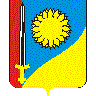 АДМИНИСТРАЦИЯ НИКОЛАЕВСКОГО СЕЛЬСКОГО ПОСЕЛЕНИЯ ЩЕРБИНОВСКОГО РАЙОНАПОСТАНОВЛЕНИЕАДМИНИСТРАЦИЯ НИКОЛАЕВСКОГО СЕЛЬСКОГО ПОСЕЛЕНИЯ ЩЕРБИНОВСКОГО РАЙОНАПОСТАНОВЛЕНИЕот __________________                                                 №________село Николаевкасело Николаевка№ дома (квартиры)Ф.И.О.Дата обучения (инструктажа) владельца дома (квартиры)Подпись владельца дома (квартиры)